Dr. Andreas F. Philipp / David Christ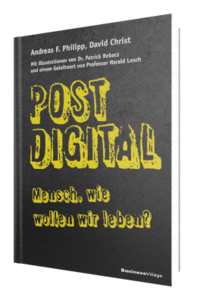 PostdigitalMensch, wie wollen wir leben?1. Auflage BusinessVillage 2020, 360 SeitenISBN 978-3-86980-534-4		36,95 EuroISBN (EPUB) 978-3-86980-536-8	29,95 Euro
ISBN (PDF) 978-3-86980-535-1 	29,95 EuroPressematerialien:
http://www.businessvillage.de/presse-1093Klappentext Digitalisierung ist der revolutionäre, quasireligiöse Mythos unserer Zeit. Eine von künstlicher Intelligenz übernommene, in Nullen und Einsen pulverisierte Welt ist das dominante Narrativ. Es fokussiert vor allem auf technische und ökonomische Effizienzsteigerung. Es betrachtet hauptsächlich Märkte, Wettbewerbsdynamiken und den technischen Fortschritt.Doch welche Auswirkungen hat die Digitalisierung für den einzelnen Menschen, für die Gesellschaft? Wie viel Digitalisierung wollen wir in unserem Leben? Oder besser gesagt: wie wollen wir eigentlich leben?Antworten liefert das neue Buch von Andreas Philipp und David Christ. Es lotet die Digitalisierung in einem breiten gesellschaftlichen und sozialethischen Kontext aus und untermauert diesen mit interdisziplinären wissenschaftlichen Erkenntnissen. Anschaulich zeigt es konkrete und attraktive Möglichkeiten für das eigene Handeln und Entscheiden. Dieses Buch leistet mit konstruktiv-kritischer Sicht digitale Aufklärung und liefert Ideen zur humanen Gestaltung der digitalen Transformation.Die Autoren 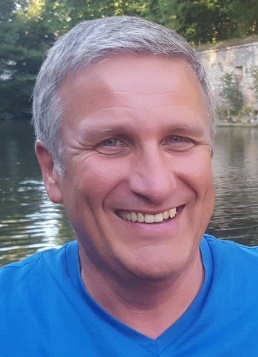 Dr. Andreas F. Philipp begleitet seit 25 Jahren Menschen und Organisationen in Veränderungsprozessen. Eine ganzheitlich-menschengerechte Gestaltung der digitalen Transformation sieht er als die zurzeit größte gesellschaftliche Herausforderung an. David Christ, Jahrgang 1990, hat in Jena und Gießen interdisziplinäre Sozialwissenschaften (Soziologie, Politologie, Angewandte Ethik/Philosophie) studiert. Nach Berufserfahrungen in der (außeruniversitären) Forschung und wissenschaftlichen Politik- und Managementberatung gilt seine Hauptbeschäftigung seit 2018 der Arbeit an einer stiftungsgeförderten Dissertation.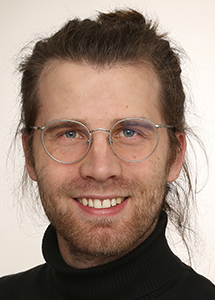 www.philos-denkraum.deÜber BusinessVillageBusinessVillage ist der Verlag für die Wirtschaft. Unsere Themen sind Beruf & Karriere, Innovation & Digitalisierung, Management & Führung, Kommunikation & Rhetorik und Marketing & PR. Unsere Bücher liefern Ideen für ein neues Management und selbstbestimmtes Leben. BusinessVillage macht Lust auf Veränderung und zeigt, was geht. Update your Knowledge!PresseanfragenSie haben Interesse an honorarfreien Fachbeiträgen oder Interviews mit unseren Autoren? Gerne stellen wir Ihnen einen Kontakt her. Auf Anfrage erhalten Sie auch Besprechungsexemplare, Verlosungsexemplare, Produktabbildungen und Textauszüge. BusinessVillage GmbH
Jens Grübner
Reinhäuser Landstraße 22  
37083 GöttingenE-Mail: redaktion@businessvillage.de
Tel: +49 (551) 20 99 104
Fax: +49 (551) 20 99 105-------------------------------------Geschäftsführer: Christian HoffmannHandelsregisternummer: 3567Registergericht: Amtsgericht Göttingen 